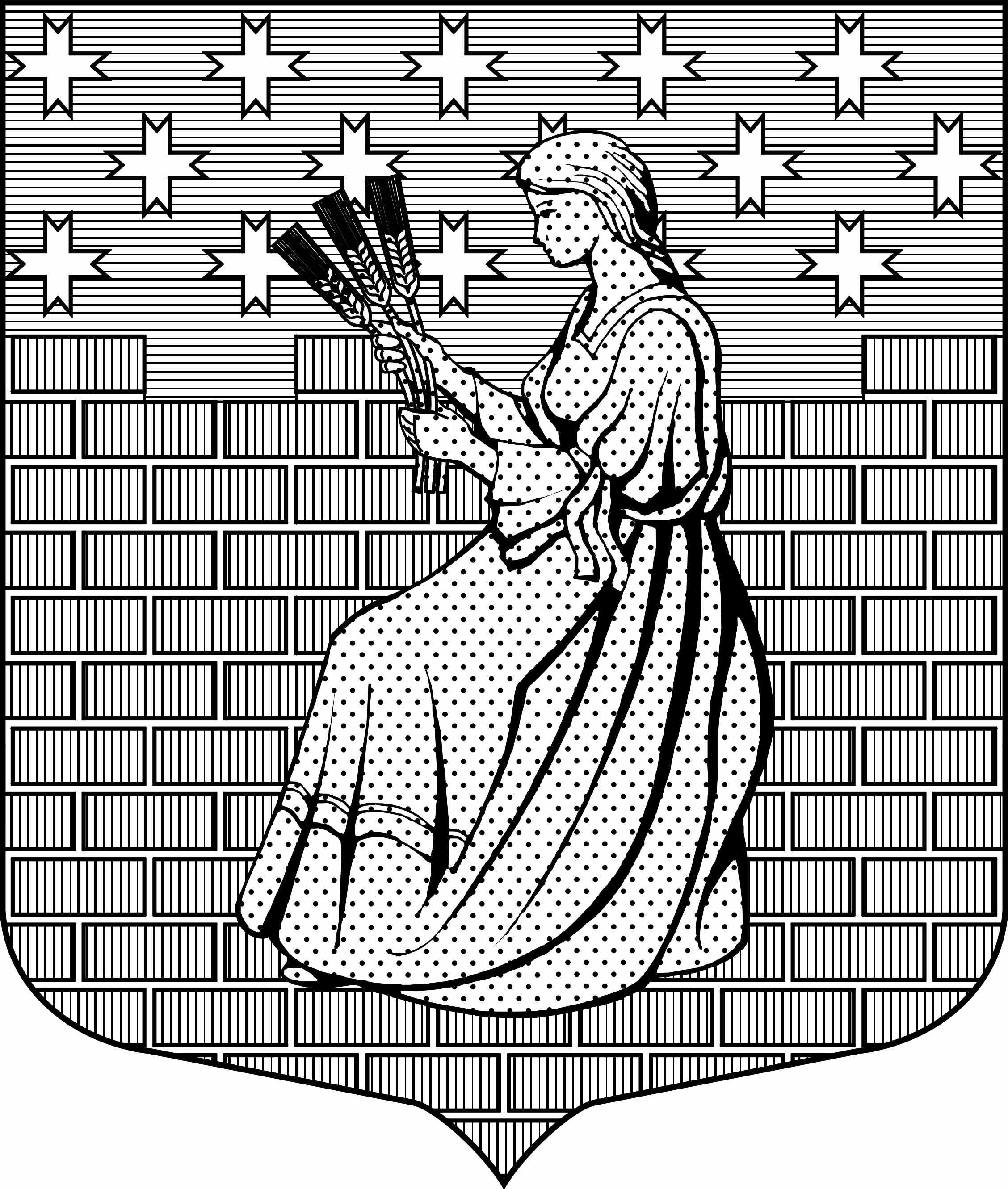 МУНИЦИПАЛЬНОЕ ОБРАЗОВАНИЕ“НОВОДЕВЯТКИНСКОЕ СЕЛЬСКОЕ ПОСЕЛЕНИЕ”ВСЕВОЛОЖСКОГО МУНИЦИПАЛЬНОГО РАЙОНАЛЕНИНГРАДСКОЙ ОБЛАСТИ_____________________________________________________________________________18866  РФ Ленинградская обл., Всеволожский район, дер. Новое Девяткино, д.57, оф. 83,  тел./факс (812) 595-74-44СОВЕТ ДЕПУТАТОВРЕШЕНИЕ«17»  февраля 2016г.					             	                    № 08/01-07      д. Новое ДевяткиноО признании утратившим силу решениясовета депутатов МО  «Новодевяткинское сельское поселение» от 31 марта 2015г. № 05/01-07 «О делегировании депутатов советадепутатов в состав постоянно действующейМежведомственной земельной комиссиимуниципального образования«Новодевяткинское сельское поселение»Всеволожского муниципального районаЛенинградской области»        Руководствуясь Федеральным законом от 06 октября 2003г. № 131-ФЗ «Об общих принципах организации местного самоуправления в Российской Федерации», уставом  МО «Новодевяткинское сельское поселение» и в связи с вступлением в силу закона Ленинградской области от 28 декабря 2015г. № 141-оз "О наделении органов местного самоуправления отдельными полномочиями в области земельных отношений, отнесенными к полномочиям органов государственной власти Ленинградской области"  совет депутатов принялРЕШЕНИЕ:          1. Признать утратившим силу решения совета депутатов МО  «Новодевяткинское сельское поселение» от 31 марта 2015г. № 05/01-07 «О делегировании депутатов совета депутатов в состав постоянно действующей Межведомственной земельной комиссии муниципального образования «Новодевяткинское сельское поселение» Всеволожского муниципального района Ленинградской области».         2. Настоящее решение подлежит опубликованию на официальном сайте МО «Новодевяткинское сельское поселение». Глава муниципального образования                                                                          Д.А. Майоров     